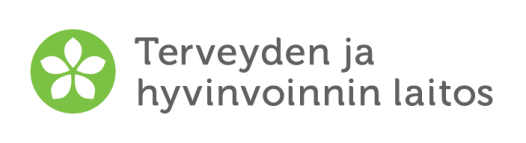 Yhteistyösopimus           					           Päivämäärä:      Asiakkaan nimi: 	      Syntymäaika:	      Työhönvalmentajan nimi:      Työhönvalmentaja kuvailee asiakkaalle IPS-työhönvalmennuksen vaiheita ja toimintaperiaatteita (katso Toimintamallikuvaus: IPS-valmennuksen arvot ja periaatteet sekä palvelun viisi vaihetta.)IPS-työhönvalmennuksen vaiheet lyhyesti: 1. Palveluun hakeutuminen; sopiminen työnhakija-asiakkaan kanssa2. Osaamisen kartoittaminen; ammatillinen profilointi3. Nopea työn etsintä; avoimet työmarkkinat4. Työskentely työnantaja-asiakkaan kanssa; tuesta sopiminen 5. Työsuhteen ylläpitämisen tuki; tuki työssä ja työpaikan ulkopuolellaPalvelun ensimmäiseen vaiheeseen kuuluva sopiminen työnhakija-asiakkaan kanssa toteutetaan tätä lomaketta käyttäen. Koetko, että olet saanut tarpeeksi tietoa IPS-työhönvalmennuksen vaiheista ja sisällöstä? ………………………………………………………………………………………………………………………………………………………………………………………………………………………………………………..………Oletko halukas ryhtymään IPS-työhönvalmennusprosessiin? ………………………………………………………………………………………………………………………………………………………………………………………………………………………………………………..………Mitä toiveita sinulla on valmennuksen suhteen? ………………………………………………………………………………………………………………………………………………………………………………………………………………………………………………..………Hyväksytkö, että tavoitteena on työllistyminen, mutta sitä ei voida taata?………………………………………………………………………………………………………………………………………………………………………………………………………………………………………………..………Toivotko, että valmennuksessa ja/tai työpaikalla otetaan huomioon jokin identiteettiisi liittyvä asia (esim. kulttuurinen tausta, uskonto tai vakaumus, sukupuoli-identiteetti, tms)?………………………………………………………………………………………………………………………………………………………………………………………………………………………………………………..………Yhteydenpito mahdollisiin työnantajiin Työhönvalmentaja kertoo asiakkaalle, että hän saa vapaasti valita, onko valmentaja suoraaan yhteydessä mahdollisiin työnantajiin asiakkaan asioissa. Kun uutta työsuhdetta ollaan solmimassa, antaa asiakas työnantajakohtaisen suostumuksen yhteydenpitoon Lomakkeella C Työsuhteen aloittaminen tai C 2) Keikkatyö. Lomakkeet C ja C 2) ovat ensisijaisia suhteessa Yhteistyösopimukseen mikäli lomakkeissa esiintyy ristiriitoja. Mitä hyötyä siitä voisi olla, jos työhönvalmentaja olisi puolestasi yhteydessä mahdollisiin työnantajiin?………………………………………………………………………………………………………………………………………………………………………………………………………………………………………………..………Voisiko siitä olla jotakin haittaa?………………………………………………………………………………………………………………………………………………………………………………………………………………………………………………..………Saako työhönvalmentaja olla puolestasi yhteydessä mahdollisiin työnantajiin? (Voit muuttaa mielesi milloin vain – mahdolliset sopimukseen myöhemmässä vaiheessa tehdyt tarkennukset merkitään lomakkeen lopussa olevaan kohtaan).  Saa olla yhteydessä   Ei saa olla yhteydessä   En ole vielä päättänyt Onko joitain asioita, joita et haluaisi työhönvalmentajan kertovan mahdollisille työnantajille?………………………………………………………………………………………………………………………………………………………………………………………………………………………………………………..………Muuta lisättävää:………………………………………………………………………………………………………………………………………………………………………………………………………………………………………………..………Mikäli päätit, että työhönvalmentaja ei ole yhteydessä mahdollisiin työnantajiin, mitä apua toivot työhönvalmentajalta?   Avointen työpaikkojen etsiminen    	  Hakemusten kirjoittaminen  Ansioluettelon laatiminen	  Omien vahvuuksien tunnistaminen	  Työhaastatteluun valmistautuminen 	  Muuta, mitä?      ………………………………………………………………………………………………………………………………………………………………………………………………………………………………………………..………_______________________________________    Pvm: _______________Asiakkaan allekirjoitus_______________________________________    Pvm: _______________Työhönvalmentajan allekirjoitus  Rastita, mikäli yhteistyösopimusta tarkennetaan myöhemmin (ensimmäisen täyttökerran jälkeen). Millaisesta tarkennuksesta sovitaan? __________________________________   		 Asiakkaan allekirjoitus koskien tarkennusta, mikäli sellainen tehtiinPvm: ______________________________________________________   		 Työhönvalmentajan allekirjoitus koskien tarkennusta, mikäli sellainen tehtiinPvm: _______________